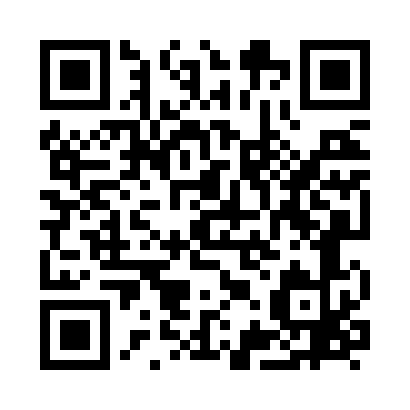 Prayer times for Armitage, Staffordshire, UKWed 1 May 2024 - Fri 31 May 2024High Latitude Method: Angle Based RulePrayer Calculation Method: Islamic Society of North AmericaAsar Calculation Method: HanafiPrayer times provided by https://www.salahtimes.comDateDayFajrSunriseDhuhrAsrMaghribIsha1Wed3:325:351:056:138:3610:392Thu3:295:331:046:148:3710:423Fri3:255:311:046:158:3910:454Sat3:225:291:046:168:4110:485Sun3:195:271:046:178:4210:516Mon3:165:251:046:188:4410:547Tue3:145:231:046:198:4610:558Wed3:135:211:046:208:4710:569Thu3:125:201:046:218:4910:5710Fri3:115:181:046:228:5110:5811Sat3:105:161:046:238:5210:5812Sun3:095:151:046:248:5410:5913Mon3:095:131:046:258:5611:0014Tue3:085:111:046:268:5711:0115Wed3:075:101:046:278:5911:0216Thu3:065:081:046:289:0011:0217Fri3:065:071:046:299:0211:0318Sat3:055:051:046:309:0311:0419Sun3:045:041:046:319:0511:0520Mon3:035:021:046:329:0611:0521Tue3:035:011:046:339:0811:0622Wed3:025:001:046:339:0911:0723Thu3:024:591:046:349:1111:0824Fri3:014:571:046:359:1211:0825Sat3:004:561:056:369:1411:0926Sun3:004:551:056:379:1511:1027Mon2:594:541:056:379:1611:1128Tue2:594:531:056:389:1811:1129Wed2:594:521:056:399:1911:1230Thu2:584:511:056:409:2011:1331Fri2:584:501:056:409:2111:13